SUPPLEMENTAL DATATable S1: Patient demographics Abbreviations: ALL, acute lymphoblastic leukemia; AML, acute myeloid leukemia; CLL/SLL, chronic lymphocytic leukemia/small lymphocytic lymphoma; CML, chronic myelogenous leukemia; CMML, chronic myelomonocytic leukemia; HCL, hairy cell leukemia; MDS, myelodysplastic syndrome; MPN, myeloproliferative neoplasm; NK cell, natural killer cell; AITL, angioimmunoblastic T-cell lymphoma; DLBCL, diffuse large B cell lymphoma; FL, follicular lymphoma; HL, Hodgkin lymphoma; MCL, mantle cell lymphoma; MZL, marginal zone lymphoma; PTCL, peripheral T-cell lymphoma; WM, Waldenstrom macroglobulinemia. 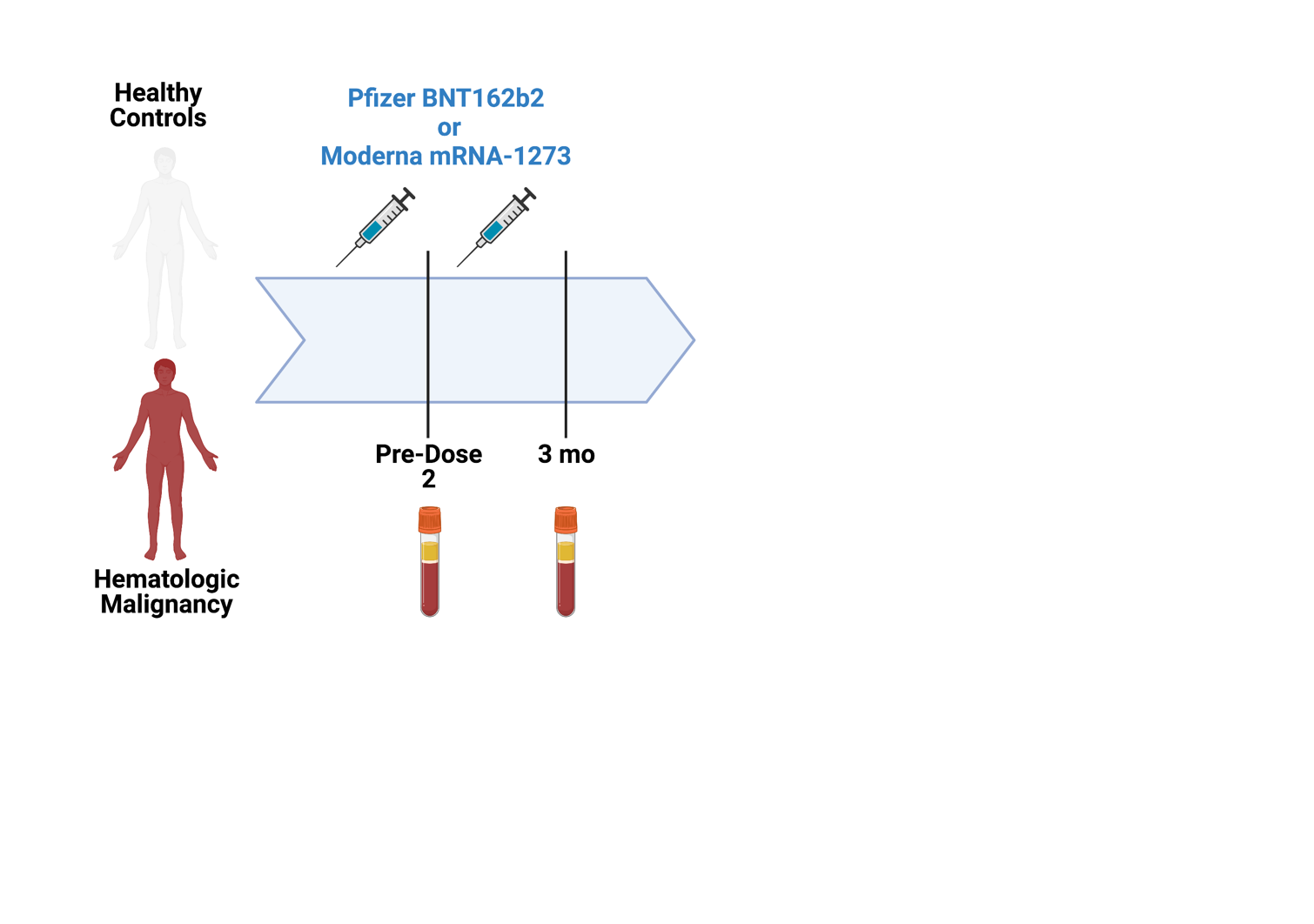 Figure S1.  Study schema.  Patients with hematologic malignancies (leukemia, lymphoma, and multiple myeloma) who received the mRNA-based vaccines, BNT162b2 and mRNA-1273, had humoral responses measured at 1 (pre-dose 2) and 3 months from initial vaccination.  Note: “1 month” timepoint = 3 weeks from first BNT162b2 vaccine and 4 weeks from first mRNA-1273 vaccine.  Parallel assessments from a healthy volunteer cohort provided controls.  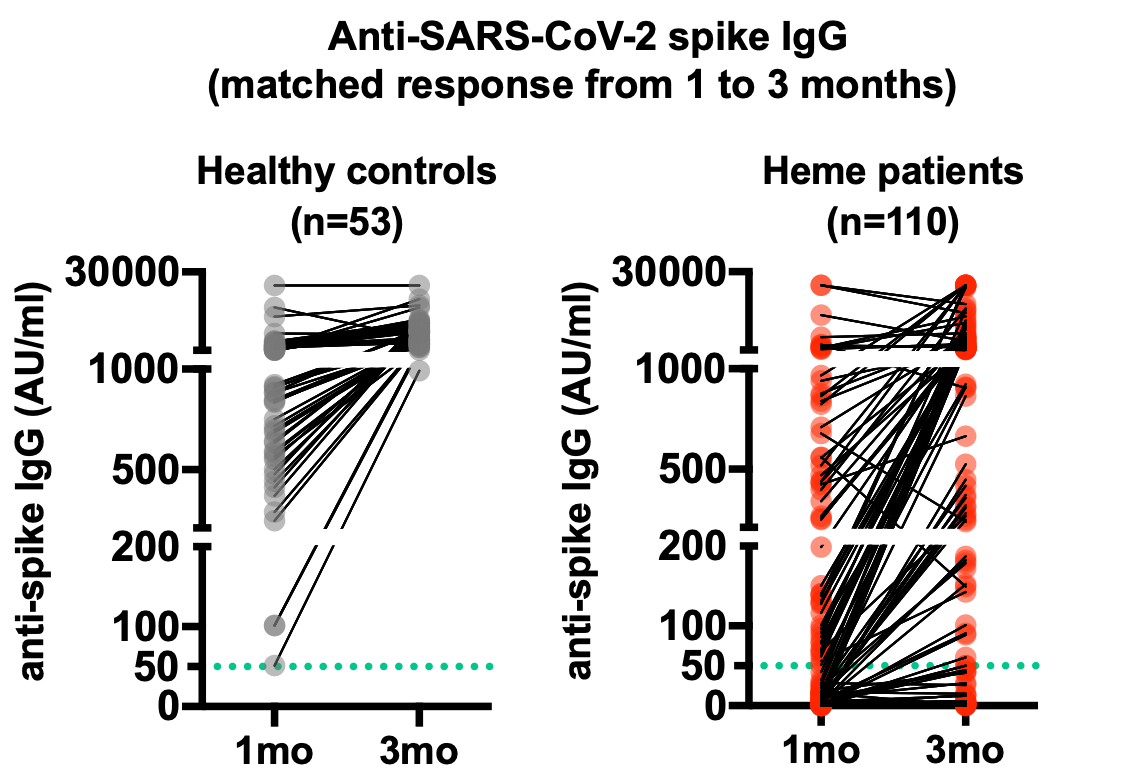 Figure S2.  Serial humoral responses to COVID-19 vaccines.  Anti-SARS-CoV-2 spike IgG antibody titers were measured at 1 and 3 months after initial COVID-19 vaccination and summarized using before-after scatter plots, comparing hematologic malignancy patients with healthy controls.  Note: “1 month” timepoint = 3 weeks from first BNT162b2 vaccine and 4 weeks from first mRNA-1273 vaccine.  Green dashed line denotes the threshold for a positive result (50.0 AU/ml).  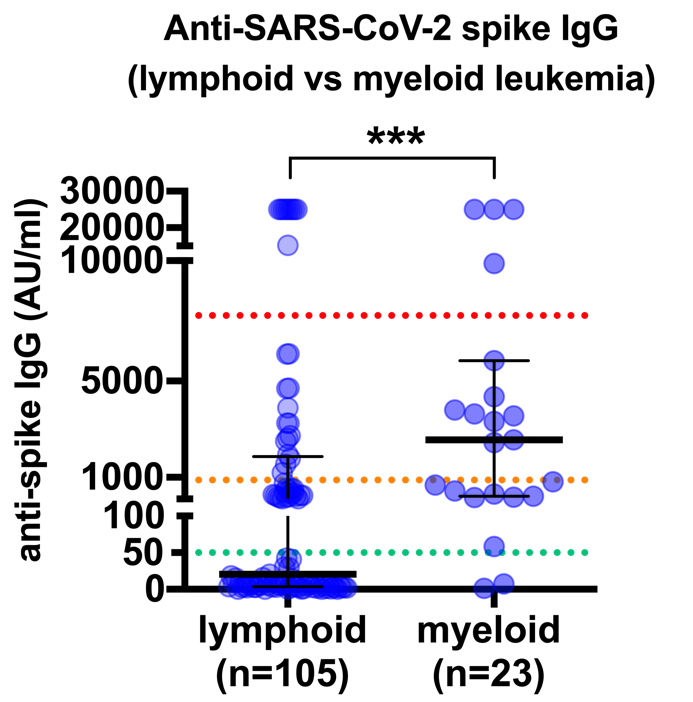 Figure S3.  Lymphoid and myeloid leukemia humoral responses to COVID-19 vaccines.  Anti-SARS-CoV-2 spike IgG antibody titers were measured at 3 months after initial COVID-19 vaccination for patients with lymphoid and myeloid leukemias and summarized using scatter plots with median and interquartile range.  Green dashed line denotes the threshold for a positive result (50.0 AU/ml).  Orange dashed line denotes the median value at 1 month for healthy controls (886 AU/ml).  Red dashed line denotes the median value at 3 months for healthy controls (7720 AU/ml).  ***P < .001. 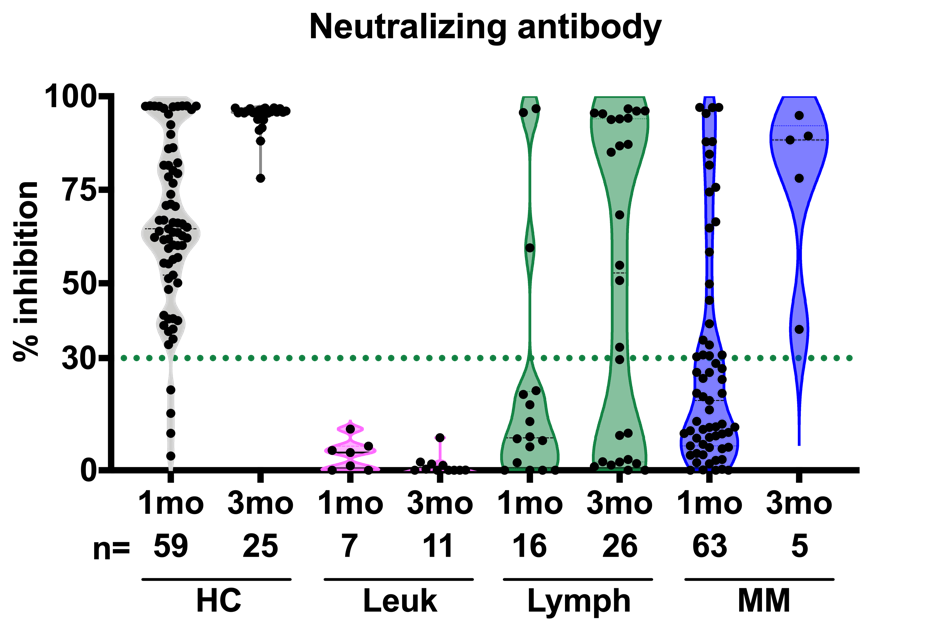 Figure S4.  Neutralizing antibody levels after COVID-19 vaccines by hematologic malignancy subtype.  Circulating neutralizing antibodies against SARS-CoV-2 were assessed at 1 and 3 months after initial COVID-19 vaccination.  Note: “1 month” timepoint = 3 weeks from first BNT162b2 vaccine and 4 weeks from first mRNA-1273 vaccine.  Violin plots comparing leukemia (Leuk; pink fill), lymphoma (Lymph; green fill), and multiple myeloma (MM; blue fill) patients with healthy controls (HC; gray fill).  Green dashed line denotes the threshold for a positive result (30% inhibition).  n= number of individuals per category.Healthy controlsLeukemiaLymphomaMultiple myelomaAll patientsTotal Individuals69157173221551GenderMale15 (21.7%)95101114310 (56.3%)Female54 (78.3%)6272107241 (43.7%)Age: median (range)31 (22 – 67)66 (25 – 92)65 (22 – 97)65 (34 – 85)65 (22 – 97)On treatmentNo616212135 (24.5%)Yes96111209416 (75.5%)Leukemia subtypeALL9AML10CLL/SLL120CML3CMML3HCL4MDS3MPN3NK cell1Other1Lymphoma subtypeAITL4DLBCL55FL42HL14MCL13MZL24PTCL10WM10Other1Multiple myeloma subtypeSmolderingSmoldering10Multiple myeloma subtypeActive211